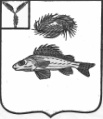 ГЛАВАДЕКАБРИСТСКОГО МУНИЦИПАЛЬНОГО ОБРАЗОВАНИЯЕРШОВСКОГО МУНИЦИПАЛЬНОГО РАЙОНАСАРАТОВСКОЙ ОБЛАСТИПОСТАНОВЛЕНИЕ«20» ноября 2019 г. 						№ 77О порядке ведения реестра заключенных соглашений о муниципально-частном партнерстве в Декабристском МО.В соответствии со статьей 18 Федерального закона от 13.07.2015 № 224-ФЗ «О государственно-частном партнерстве, муниципально-частном партнерстве в Российской Федерации и внесении изменений в отдельные законодательные акты Российской Федерации» и Уставом Декабристского муниципального образования, Глава Декабристского МОПОСТАНОВЛЯЕТ:1. Наделить администрацию Декабристского МО полномочиями по ведению реестра заключенных соглашений о муниципально-частном партнерстве в Декабристском МО.2. Утвердить порядок ведения реестра заключенных соглашений о муниципально-частном партнерстве в Декабристском МО согласно приложению.3. Настоящее постановление вступает в силу со дня официального обнародования.Глава Декабристского МО							М.А. ПолещукПриложение к постановлениюГлавы Декабристского МОот 20.11.2019 года № 77ПОРЯДОК ВЕДЕНИЯ РЕЕСТРА ЗАКЛЮЧЕННЫХ СОГЛАШЕНИЙ О МУНИЦИПАЛЬНО-ЧАСТНОМ ПАРТНЕРСТВЕ В ДЕКАБРИСТСКОМ МО1. Настоящий Порядок разработан в соответствии с Федеральным законом от 13.07.2015 № 224-ФЗ «О государственно-частном партнерстве, муниципально-частном партнерстве в Российской Федерации и внесении изменений в отдельные законодательные акты Российской Федерации» и определяет процедуру ведения реестра заключенных соглашений о муниципально-частном партнерстве, публичным партнером по которым выступает Декабристское муниципальное образование (далее — Реестр).2. Реестр представляет собой свод информации о заключенных соглашениях о муниципально-частном партнерстве между Декабристским муниципальным образованием и частным партнером (далее — Соглашение).3. Ведение Реестра осуществляется специалистом администрации Декабристского МО в письменной форме, а также в электронном виде — в виде таблицы по форме согласно приложению к настоящему Порядку.5. Ведение Реестра в письменной форме осуществляется путем формирования реестровых дел, хранение которых обеспечивает специалист администрации.В реестровое дело включаются документы на бумажных носителях, подтверждающие данные, указанные в Реестре. Каждому реестровому делу присваивается порядковый номер Реестра.6. Ведение Реестра в электронном виде осуществляется путем внесения информации в электронную базу данных Реестра.7. Записи на электронном носителе должны соответствовать записям на бумажном носителе. 8. Сведения, содержащиеся в Реестре, являются открытыми и общедоступными. Реестр размещается на официальном сайте администрации Декабристского МО в информационно-телекоммуникационной сети «Интернет».9. Специалист администрации в течение 7 календарных дней с даты заключения Соглашения дополняет Реестр сведениями о данном Соглашении и актуализирует сведения Реестра на официальном сайте администрации Декабристского МО в информационно-телекоммуникационной сети «Интернет».10. Специалист администрации дополняет Реестр сведениями о внесении изменений в Соглашение, прекращении действия Соглашения и актуализирует сведения Реестра на официальном сайте администрации Декабристского МО в информационно-коммуникационной сети «Интернет» в течение 7 календарных дней с даты поступления соответствующей информации.11. Указанные в пунктах 9, 10 настоящего Порядка сведения вносятся в Реестр на основании документов, полученных администрацией Декабристского муниципального образования при заключении, изменении или расторжении Соглашения.Приложение к порядкуведения реестра заключенных соглашений о муниципально-частном партнерствев Декабристском МОРеестр соглашений о муниципально-частном партнерстве№Номер реестрового делаСведения о сторонах соглашенияОГРН/ОГРН ИП/ИНН частного партнераРегистрационный номер, дата заключения, срок действия СоглашенияСостав и описание объекта СоглашенияСведения о форме и условиях участия муниципального образования и частного партнера в соглашенииРеквизиты решения о внесении изменений, прекращении, исполнения Соглашения